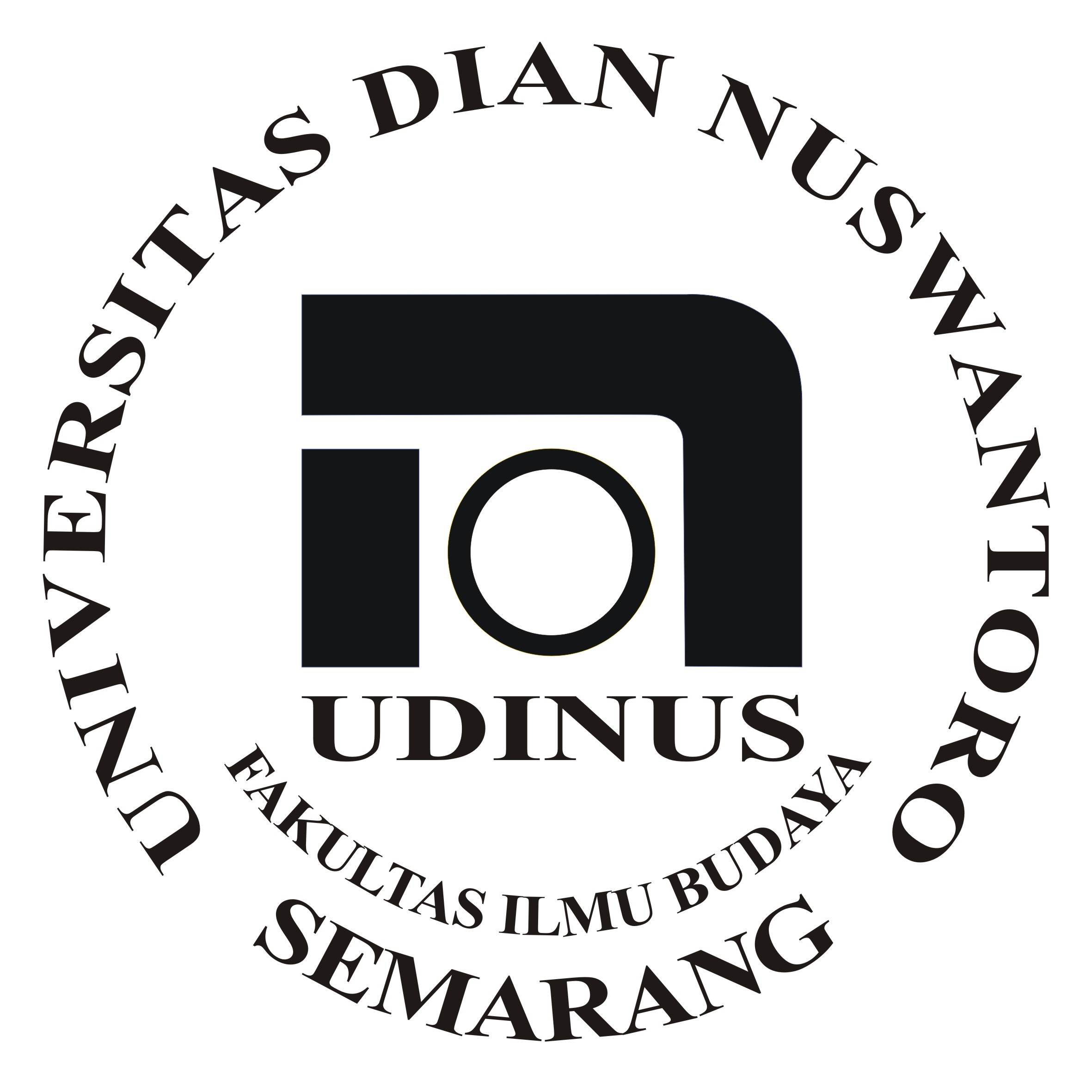 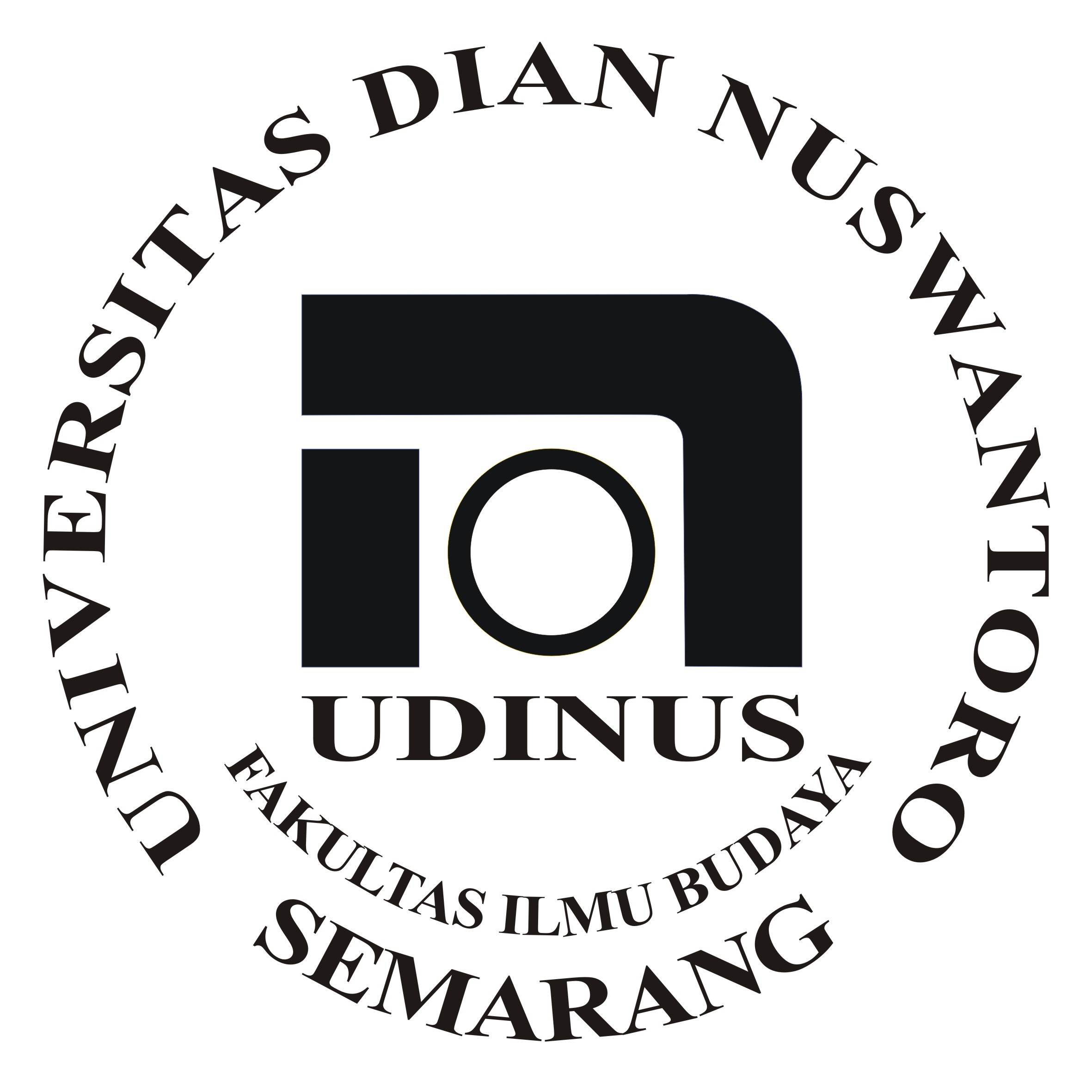 TEST ITEM 1Rewrite these commands as polite requests. Use a different expression for each sentence. Correct anwer will be awarded by 3 point and 0 point will be given to wrong answer.Call me now.Give me discount information to my mail.Have your sales manager on the line.When is the product available?Fax me a list of your goods.TEST ITEM 2Complete these sentences in this claim letter. Use the words below. Correct anwer will be awarded by 5 point and 0 point will be given to wrong answer.Correct		Incorrect	Missing	ReceivingCover		Invoice		Order		AdjustmentsGREAT GAMBIER LTD.PO BOX 77171Monterrey, CA 10100October 20, 2018Mr. Gerry KindletMoreen Products19861 Compact AvenueMonterrey, CA 10100Ref: Web order: ASDD89 on October 15, 2018Dear Mr. Kindlet:On October 15, we placed an (1) ___________ for an Amsta 2010 telephone. We received the following: one telephone without a handset, a headset we did not order, and an (2) ___________ invoice.I am returning the headset –under separate (3) ___________ – to you by overnight mail.Please send the (4) ___________ handset. Also, please (5) ___________ the invoice, and send a new one. We did not order a headset, yet we received one and were charged for two!I appreciate your making the (6) ___________ to our (7) ___________ and look forward to (8) ___________ the hand set.Sincerely yours,Jane DoletJane DoletPurchasing DepartmentTEST ITEM 3Jane Dolet sent an adjustment letter. Write the correct word or punctuation above the errors. Find 5 errors in the letter. Correct answer for each number will be awarded by 3 point and 0 point will be given to incorrect (wrong) answer.GREAT GAMBIER LTD.PO BOX 77171Monterrey, CA 10100Sebtemper, 10 2018Mr. Jim KaroyMoreen Products19861 Compact AvenueMonterrey, CA 10100Dear Mr. Jim,Thanks you for May 7 leter. We have receiving the twelve (2) copies of GolfBest you sent incorrected. We apologizing for the erorr. One (1) copies of our new accounting software, BookBest, have been sent to you by overnight mail as your requested. Please accept our complimentary coupon discount good for ten percent (10%) off future purcase of software from Great Gambier.Again, we are apologize you were inconvenienced. Our goal is to provide you with the highest quality of products but serviced.Sincerely you,Jane DoletJane DoletCustomer Service ManagerJD/raTEST ITEM 4Make a reminder letter based on the information below. Correct writing will be awarded by 20 point and 5 point will be given to incorrect (wrong) writing.TEST ITEM 5Rewrite the sentences of claim letter to make them concise. Use descriptive adverbs. Correct anwer will be awarded by 3 point and 0 point will be given to wrong answer.The invoice had wrong calculation, and I even used a calculator to help me solve the problem.The box was wrapped in a very messy way.The label was written by a staff with very bad handwriting, which was very impossible to readThe items were not insured a sufficient ammount to cover damages.The wrapping of the items came off, and I even found that one of my items got lost on the delivery.TEST ITEM 6Complete these sentences in this adjustment letter. Use the words below. Correct anwer will be awarded by 5 point and 0 point will be given to wrong answer.Apologize	Enclosing	Providing	RegretDamaged	Incovenience	Regarding	ReplacementGREAT GAMBIER LTD.PO BOX 77171Monterrey, CA 10100October 20, 2018Mr. Gerry KindletMoreen Products19861 Compact AvenueMonterrey, CA 10100Dear Mr. Kindlet:Thank you for your fax of May 10 (1) ___________ the damaged CD-ROM you received. We (2) ___________ for the damage and for the (3) ___________.We are shipping by overnight mail a (4) ___________ CD-ROM. In addition, we are (5) ___________ a complimentary training video. This video will help you make the most of your new accounting software.Again we (6) ___________ the fact that the accounting software package arrived with a (7) ___________ CD-ROM. We are sure you will find the accounting package useful, and we look forward to (8) ___________ you with other high quality products.Sincerely yours,Jane DoletJane DoletCustomer Service ManagerTEST ITEM 7Jane Dolet sent a reminder/collection letter. Write the correct word or punctuation above the errors. Find 5 errors in the letter. Correct answer for each number will be awarded by 5 point and 0 point will be given to incorrect (wrong) answer.GREAT GAMBIER LTD.PO BOX 77171Monterrey, CA 10100December 10, 2018Mr. Jim KaroyMoreen Products19861 Compact AvenueMonterrey, CA 10100Dear Mr. Karoy Jim:The ballance of $1.897 for infoice number 4334-90 was due within June 30. As you know, all account are dues within 30 days.This is the fifth reminder that we have send you regarding this invoice. However, our have not receiving payment or any communication from you about this matter.At this point, we regret that we must turn over this claim to a colection agency. This agency will contacted you no later than the end of the month.We know you are a valued clients, and we look forward to settle this account immediately.Sincerely your;Jane DoletSenior AccountantTEST ITEM 8Make a requesting information letter based on the information below. Correct writing will be awarded by 20 point and 5 point will be given to incorrect (wrong) writing.== Selamat Mengerjakan ==QUIZ UAS 2019-2020QUIZ UAS 2019-2020QUIZ UAS 2019-2020QUIZ UAS 2019-2020QUIZ UAS 2019-2020QUIZ UAS 2019-2020Nama Mata Kuliah:Business CorrespondenceSifat:Teori/TertutupTeori/TertutupHari / Tanggal:Waktu:90 Menit90 MenitKelompok:Dosen:Dr. Raden Arief Nugroho, S.S., M.Hum.Dr. Raden Arief Nugroho, S.S., M.Hum.Jam::ClientInvoice(s) sentCheck ReceivedReminder/Collection SentARBI AllianceMay 1Not yetJune 30, July 15ARBI AllianceJune 1Not yetJuly 31Invoice numberMay 1T141220T141220Invoice numberJune 1T141221T141221Payment each month$ 2,000$ 2,000$ 2,000Total debt$4,000$4,000$4,000CompanyClix CameraProductDigital CameraBrandFocusAvailability?Compact Body270 gZoom lens?Power sourcesBattery, Lithium, AC AdapterLow Resolution280High Resolution90Price?Sales Discount?